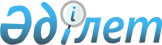 О внесении дополнений в приказ Министра финансов Республики Казахстан от 18 сентября 2014 года № 403 "Некоторые вопросы Единой бюджетной классификации Республики Казахстан"Приказ Заместителя Премьер-Министра - Министра финансов Республики Казахстан от 31 июля 2023 года № 821
      Примечание ИЗПИ!Вводится в действие с 31.07.2023.
      ПРИКАЗЫВАЮ: 
      1. Внести в приказ Министра финансов Республики Казахстан от 18 сентября 2014 года № 403 "Некоторые вопросы Единой бюджетной классификации Республики Казахстан" (зарегистрирован в Реестре государственной регистрации нормативных правовых актов под № 9756) следующие дополнения:
      в Единой бюджетной классификации Республики Казахстан, утвержденной указанным приказом: 
      в функциональной классификации расходов бюджета:
      в функциональной группе 01 "Государственные услуги общего характера":
      в функциональной подгруппе 4 "Фундаментальные научные исследования":
      по администратору бюджетных программ 227 "Министерство науки и высшего образования Республики Казахстан":
      по бюджетной программе 217 "Развитие науки":
      дополнить бюджетной подпрограммой 104 следующего содержания:
      "104 Услуги по информационно-аналитическому сопровождению науки";
      в функциональной группе 06 "Социальная помощь и социальное обеспечение":
      в функциональной подгруппе 1 "Социальное обеспечение":
      по администратору бюджетных программ 213 "Министерство труда и социальной защиты населения Республики Казахстан":
      по бюджетной программе 027 "Социальное обеспечение отдельных категорий граждан и их сопровождение по выплатам":
      дополнить бюджетной подпрограммой 114 следующего содержания:
      "114 Целевые текущие трансферты областным бюджетам, бюджетам городов республиканского значения, столицы на обеспечение социальной поддержки граждан по вопросам занятости";
      по администратору бюджетных программ 256 "Управление координации занятости и социальных программ области":
      дополнить бюджетной программой 064 с бюджетными подпрограммами 011 и 015 и бюджетной программой 069 следующего содержания:
      "064 Обеспечение деятельности центров трудовой мобильности и карьерных центров по социальной поддержке граждан по вопросам занятости
      011 За счет трансфертов из республиканского бюджета
      015 За счет средств местного бюджета
      069 Субсидирование затрат работодателя на создание специальных рабочих мест для трудоустройства лиц с инвалидностью";
      по администраторам бюджетных программ 333 "Управление занятости и социальной защиты города республиканского значения, столицы" и 355 "Управление занятости и социальных программ города республиканского значения, столицы":
      дополнить бюджетной программой 064 с бюджетными подпрограммами 011 и 015 следующего содержания:
      "064 Обеспечение деятельности центров трудовой мобильности и карьерных центров по социальной поддержке граждан по вопросам занятости
      011 За счет трансфертов из республиканского бюджета
      015 За счет средств местного бюджета";
      в функциональной подгруппе 2 "Социальная помощь":
      по администратору бюджетных программ 256 "Управление координации занятости и социальных программ области":
      дополнить бюджетной программой 068 с бюджетными подпрограммами 015, 100, 101 и 102 следующего содержания:
      "068 Программа занятости
      015 За счет средств местного бюджета
      100 Общественные работы
      101 Профессиональная подготовка и переподготовка безработных
      102 Дополнительные меры по социальной защите граждан в сфере занятости населения";
      в функциональной группе 08 "Культура, спорт, туризм и информационное пространство":
      в функциональной подгруппе 4 "Туризм":
      дополнить администратором бюджетных программ 266 с бюджетной программой 043 следующего содержания:
      "266 Управление предпринимательства и индустриально-инновационного развития области
      043 Возмещение части затрат субъектов предпринимательства по строительству объектов придорожного сервиса";
      в функциональной группе 12 "Транспорт и коммуникации":
      в функциональной подгруппе 9 "Прочие услуги в сфере транспорта и коммуникаций":
      дополнить администратором бюджетных программ 223 с бюджетной программой 004 с бюджетными подпрограммами 006 и 018 следующего содержания:
      "223 Министерство цифрового развития, инноваций и аэрокосмической промышленности Республики Казахстан
      004 Повышение конкурентоспособности регионов и совершенствование государственного управления, развитие системы проектного управления в деятельности государственных органов
      006 За счет софинансирования гранта из республиканского бюджета
      018 За счет гранта".
      2. Департаменту бюджетного законодательства Министерства финансов Республики Казахстан в установленном законодательством Республики Казахстан порядке обеспечить:
      1) направление копии настоящего приказа на государственном и русском языках в Республиканское государственное предприятие на праве хозяйственного ведения "Институт законодательства и правовой информации Республики Казахстан" Министерства юстиции Республики Казахстан для официального опубликования и включения в Эталонный контрольный банк нормативных правовых актов Республики Казахстан;
      2) размещение настоящего приказа на интернет-ресурсе Министерства финансов Республики Казахстан.
      3. Настоящий приказ вводится в действие с 31 июля 2023 года и подлежит официальному опубликованию.
					© 2012. РГП на ПХВ «Институт законодательства и правовой информации Республики Казахстан» Министерства юстиции Республики Казахстан
				
      Заместитель Премьер-Министра –Министр финансовРеспублики Казахстан 

Е. Жамаубаев
